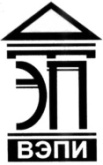 Автономная некоммерческая образовательная организациявысшего образования«Воронежский экономико-правовой институт»(АНОО ВО «ВЭПИ»)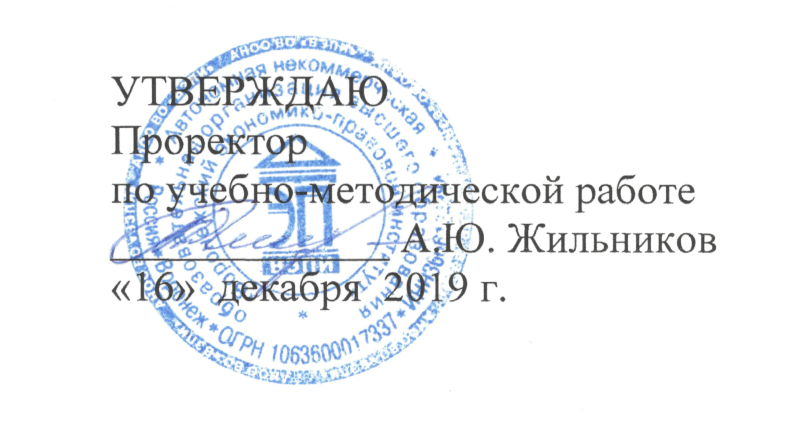   КАФЕДРА ТЕОРИИ И ИСТОРИИ ГОСУДАРСТВА И ПРАВАРАБОЧАЯ ПРОГРАММА ДИСЦИПЛИНЫ (МОДУЛЯ)Юридическая логика в правоприменительной деятельности(наименование дисциплины (модуля))Направление подготовки	40.04.01 Юриспруденция		(код и наименование направления подготовки)Направленность (профиль) 	Правоохранительная		(наименование направленности (профиля))Квалификация выпускника 	Магистр		(наименование квалификации)Форма обучения 	Очная, заочная		(очная, очно-заочная, заочная)Воронеж2019Рабочая программа дисциплины (модуля) «Юридическая логика в правоприменительной деятельности» является составной частью основной профессиональной образовательной программы – образовательной программы высшего образования по направлению подготовки 40.04.01 Юриспруденция (направленность (профиль) Правоохранительная) и соответствует требованиям Федерального государственного образовательного стандарта высшего профессионального образования по направлению подготовки 030900 Юриспруденция (квалификация (степень) «магистр»).Рабочая программа обсуждена и одобрена на заседании кафедры теории и истории государства и права.Протокол от «13»   ноября   2019г. № 2Составитель: кандидат философских наук,доцент кафедры Теории и истории 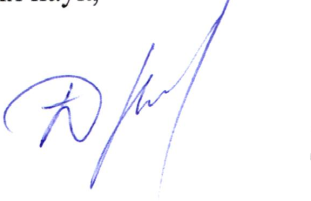 государства и права АНОО ВО «Воронежский экономико-правовой институт»                                                                                    Д.В. Третьяков Рецензенты:кандидат политических наук, доцент кафедры Теории и истории государства и права АНОО ВО 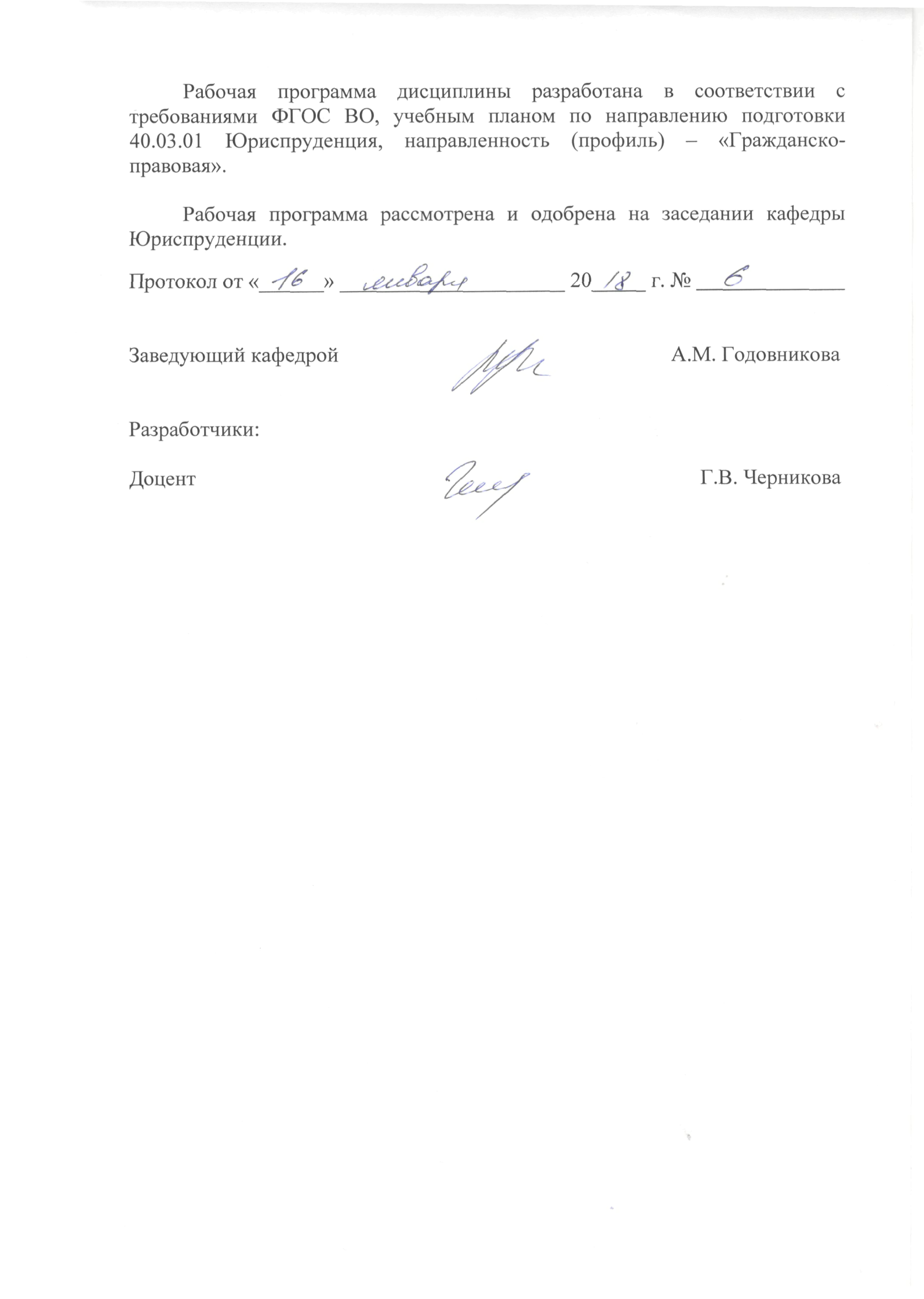 «Воронежский экономико-правовой институт»                                                                                     Г.В. Черниковадоктор юридических наук, профессор,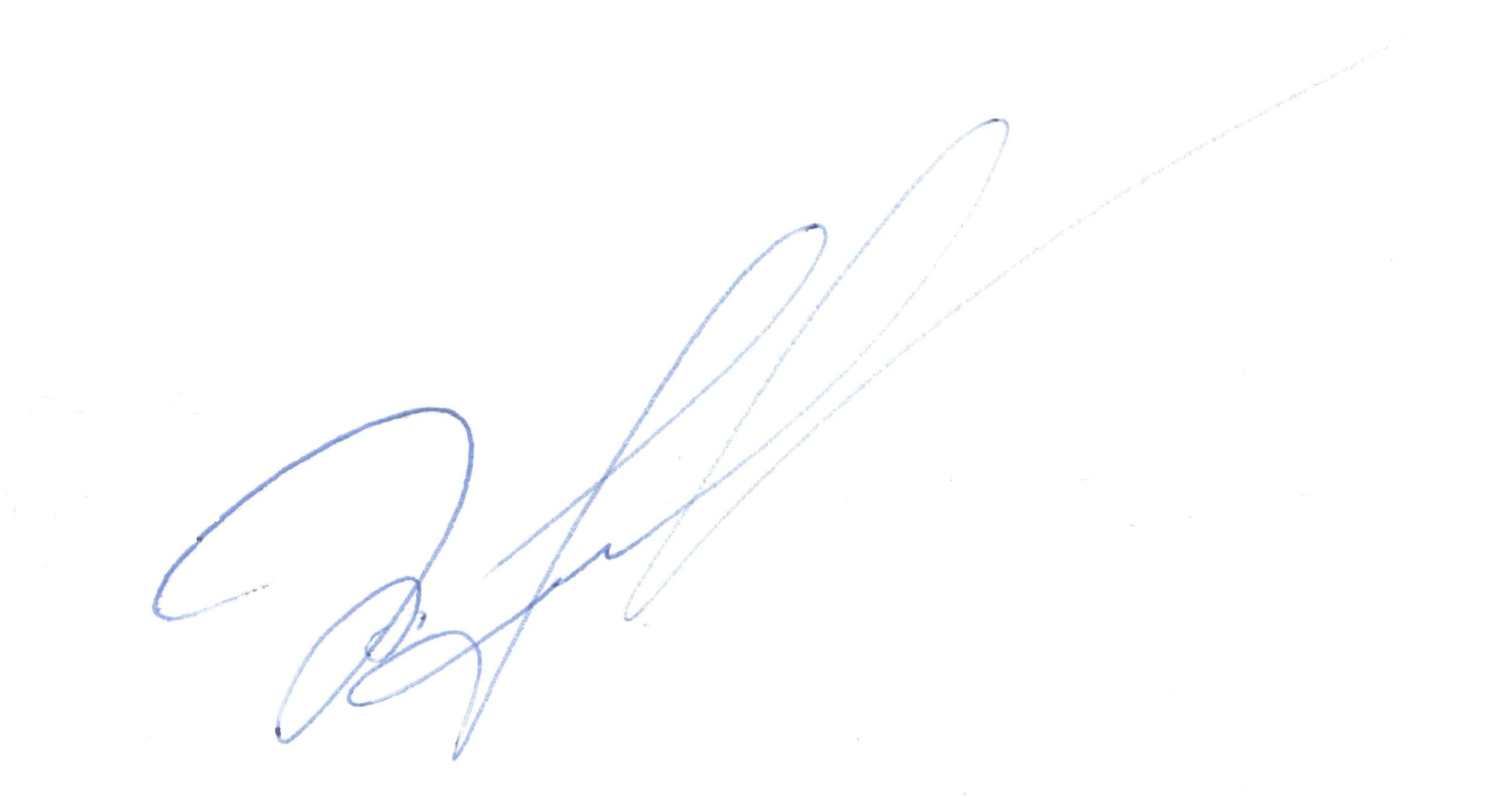 профессор кафедры Гражданского и трудового права ФКОУ ВО Воронежский институт ФСИН России                                       А.А. ВороновСОДЕРЖАНИЕРаздел 1. Планируемые результаты освоения образовательной программы, соотнесенные с планируемыми результатами освоения 
дисциплины (модуля)	4Раздел 2. Объем и содержание дисциплины (модуля)	5Раздел 3. Перечень основной и дополнительной учебной и научной литературы, необходимой для освоения дисциплины (модуля)	29Раздел 4. Материально-техническое и учебно-методическое обеспечение	30Раздел 1. Планируемые результаты освоения образовательной программы, соотнесенные с планируемыми результатами освоения дисциплины (модуля)В результате освоения дисциплины (модуля) формируются следующие компетенции: ОК-3, ПК-2,которые соотносятся со следующими результатами освоения дисциплины (модуля):Раздел 2. Объем и содержание дисциплины (модуля)2.1. Темы (разделы) дисциплины (модуля) и трудоемкость по видам учебных занятий (в академических часах)2.1.1. Тематический план очной формы обучения2.1.2. Тематический план заочной формы обучения2.2. Содержание дисциплины (модуля), структурированное по темам (разделам)2.2.1. Для очной формы обучения:Содержание лекционного курсаСодержание занятий семинарского типа Содержание самостоятельной работы2.2.1. Для заочной формы обучения:Содержание лекционного курсаСодержание занятий семинарского типа Содержание самостоятельной работыРаздел 3. Перечень основной и дополнительной учебной и научной литературы, необходимой для освоения дисциплины (модуля):3.1. Основная литература:3.1.1. Основная учебная литература:1.Ивин А. А. Логика для юристов: учебник и практикум / А. А. Ивин. — Москва : Издательство Юрайт, 2019. — 262 с. — (Бакалавр. Академический курс). — ISBN 978-5-534-06802-3. — Текст : электронный // ЭБС Юрайт [сайт]. — URL: https://biblio-online.ru/bcode/4334832. Светлов В. А. Логика : учебное пособие / В. А. Светлов. — 2-е изд. — Саратов : Ай Пи Эр Медиа, 2019. — 267 c. — ISBN 978-5-4486-0419-5. — Текст : электронный // Электронно-библиотечная система IPR BOOKS : [сайт]. — URL: http://www.iprbookshop.ru/79802.html3.1.2. Основная научная литература:1. Иванов, А. В.  Цивилизационное развитие. Логика социума: монография / А. В. Иванов. — 2-е изд., испр. и доп. — Москва : Издательство Юрайт, 2020. — 181 с. — (Открытая наука). — ISBN 978-5-534-11672-4. — Текст : электронный // ЭБС Юрайт [сайт]. — URL: https://urait.ru/bcode/4547433.2. Дополнительная литература:3.2.1. Дополнительная учебная литература:1.  Розин В. М. История и методология юридической науки. Юридическое мышление : учебное пособие для бакалавриата и магистратуры / В. М. Розин. — 2-е изд. — Москва : Издательство Юрайт, 2019. — 206 с. — (Авторский учебник). — ISBN 978-5-534-06652-4. — Текст : электронный // ЭБС Юрайт [сайт]. — URL: https://biblio-online.ru/bcode/442013.2. Кожеурова Н. С. Логика: учебное пособие для вузов / Н. С. Кожеурова. — 2-е изд., испр. и доп. — Москва : Издательство Юрайт, 2019. — 320 с. — (Университеты России). — ISBN 978-5-534-08888-5. — Текст : электронный // ЭБС Юрайт [сайт]. — URL: https://biblio-online.ru/bcode/431138.3.2.2. Дополнительная научная литература и официальные справочно-библиографические и специализированные периодические издания:1. Малько А.В. Юридический энциклопедический словарь / А.В.  Малько. М.: Проспект, 2020. – 1136 с. 2. Государство и право. 3. Российское право: образование, практика, наука. 4. Международное уголовное право и международная юстиция. 5. Собрание законодательства. 6.Российская газета, включая Российскую газету – Неделя. Раздел 4. Материально-техническое и учебно-методическое обеспечение4.1. Специальные помещения:Учебные аудитории для проведения занятий лекционного и семинарского типов, текущего контроля и промежуточной аттестации;Конференц-зал.Аудитория для самостоятельной работы обучающихся по направлению подготовки «Юриспруденция».Специальные помещения укомплектованы специализированной мебелью и техническими средствами обучения, обеспечивающими проведение занятий, в том числе в активных и интерактивных формах: 1. Рабочее место преподавателя (стол, стул); мебель ученическая; доска для письма мелом; баннеры; трибуна для выступлений; ученические столы, стулья; круглый стол; кресла; столы письменные; доска для письма маркерами; компьютерные столы.2. Мультимедийный проектор; экран; звукоусиливающая аппаратура; видеопроекционное оборудование для презентаций; средства звуковоспроизведения; экран; телевизоры; 30 персональных компьютеров с доступом к сети Интернет и установленным лицензионным программным обеспечением.4.2. Электронные библиотечные системы:1.Электронно-библиотечная система «IPRbooks». Режим доступа: http://www.IPRbooks.ru/2. Электронная библиотечная система Юрайт:Режим доступа: https://biblio-online.ru/4.3. Электронные образовательные ресурсы:Рабочая программа дисциплины (модуля) «Юридическая логика в правоприменительной деятельности» размещена на официальном сайте АНОО ВО «ВЭПИ» в информационно-телекоммуникационной сети «Интернет» в разделе «Сведения об образовательной организации» / «Образование» / «Информация о рабочих программах дисциплин (по каждой дисциплине в составе образовательной программы) с приложением их копий» (http://vepi.ru/sveden/education/).Фонд оценочных средств для текущего контроля успеваемости и промежуточной аттестации по дисциплине «Юридическая логика в правоприменительной деятельности» размещен в электронной информационно-образовательной среде АНОО ВО «ВЭПИ» в разделе «ФОС» (http://vepi.ru/eios/fos/).4.4. Лицензионное программное обеспечение:1. Операционная система Windows; 2. MicrosoftOffice 2007; 3. АнтивирусEsetNOD 324.5. Современные профессиональные базы данных и информационные справочные системы4.5.1. Профессиональные базы данных:1. ГАС «Правосудие» (база данных судов судебной системы Российской Федерации, организационной структуре, полномочиях, сведений о размере и порядке уплаты государственной пошлины, находящихся в судах делах и принятых по ним судебным актам, порядке их обжалования, информации о порядке подачи и рассмотрения обращений граждан и прочей информации о деятельности). Режим доступа: https://sudrf.ru/;4.5.2. Информационные справочные системы:1. Справочно-правовая система «КонсультантПлюс». Договор от 01.09.2020 № 75-2020/RDD; 2. Справочно-правовая система «Гарант». Договор от 05.11.2014 № СК6030/11/14.Лист регистрации изменений к рабочей программе дисциплины (модуля)Код компетенцииСодержание компетенцииПланируемые результаты освоения дисциплины (соответствующие содержанию дисциплины (модуля) знания, умения и навыки)ОК-3способность совершенствовать и развивать свой интеллектуальный и общекультурный уровеньзнать:основы законов логики, приемов логического мышления, их значение в правоприменительной деятельности;уметь:обосновывать свои профессиональные суждения с использованием логических суждений;владеть:основными навыками логического мышления, позволяющими толковать закон; навыками самостоятельной работы с юридической литературой в сфере юридической логики совершенствования своего интеллектуального и общекультурного уровняПК-2способность квалифицированно применять нормативные правовые акты в конкретных сферах юридической деятельности, реализовывать нормы материального и процессуального права в профессиональной деятельностизнать:основные правила юридической логики;уметь:применять правила логического мышления в конкретных сферах юридической деятельности в ходе применения норм материального и процессуального права, в том числе в процессе квалификации преступлений;владеть:навыками применения законов логики в конкретных сферах юридической деятельности в процессе применения норм материального и процессуального права, в том числе в процессе квалификации преступлений№п/пТема (раздел)дисциплины (модуля)Общая трудоёмкость (в часах)Виды учебных занятий, включая самостоятельную работу обучающихся и трудоемкость (в часах)Виды учебных занятий, включая самостоятельную работу обучающихся и трудоемкость (в часах)Виды учебных занятий, включая самостоятельную работу обучающихся и трудоемкость (в часах)Виды учебных занятий, включая самостоятельную работу обучающихся и трудоемкость (в часах)Виды учебных занятий, включая самостоятельную работу обучающихся и трудоемкость (в часах)Форма текущего контроля и промежуточной аттестации с указанием вида оценочных средств№п/пТема (раздел)дисциплины (модуля)Общая трудоёмкость (в часах)Аудиторные учебные занятияАудиторные учебные занятияАудиторные учебные занятияАудиторные учебные занятияСамостоятельная работа обучающихсяФорма текущего контроля и промежуточной аттестации с указанием вида оценочных средств№п/пТема (раздел)дисциплины (модуля)ВсегоЛекцииЛабораторный практикумПрактические занятияСеминарские занятияСамостоятельная работа обучающихсяФорма текущего контроля и промежуточной аттестации с указанием вида оценочных средств1.Предмет логики и ее значение для правоприменительной деятельности. 3111Устный опрос (список вопросов для устного опроса)Обсуждение доклада (темы докладов) Презентация (темы презентаций)2.Формальные знаковые системы. 321Устный опрос (список вопросов для устного опроса) Обсуждение доклада (темы докладов) 3.Понятия. Логические характеристики понятий права.321Устный опрос (список вопросов для устного опроса)Обсуждение доклада (темы докладов)Круглый стол (тема круглого стола)4.Суждения. Логические характеристики и особенности правовых суждений. 321Устный опрос (список вопросов для устного опроса)Подготовка реферата (темы рефератов)Ролевая игра (тема ролевой игры)5.Основные законы логики высказываний и их значение в правоприменительной деятельности. 321Устный опрос (список вопросов для устного опроса) Подготовка реферата (темы рефератов)Круглый стол (тема круглого стола)6.Умозаключения. Виды и свойства дедуктивных умозаключений.3111Устный опрос (список вопросов для устного опроса)Обсуждение доклада (темы докладов)Ролевая игра (тема ролевой игры)7.Элементы индуктивно-вероятностной логики и их применение в расследовании мотивов преступлений.321Устный опрос (список вопросов для устного опроса)Подготовка реферата (темы рефератов)8.Аналогия и ее роль в оперативной и следственной практике.321Устный опрос (список вопросов для устного опроса)Обсуждение доклада (темы докладов)9.Логические основы теории аргументации.11Устный опрос (список вопросов для устного опроса)Обсуждение доклада (темы докладов)Творческое задание (тема творческого задания)10Логика построения и верификации версии.211Устный опрос (список вопросов для устного опроса)Обсуждение доклада (темы докладов)тестирование и контрольная работаПромежуточная аттестация45Экзамен (теоретические вопросы для проверки знаний и типовые задания для проверки умений и навыков к экзамену)Итого:72216945№п/пТема (раздел)дисциплины (модуля)Общая трудоёмкость (в часах)Виды учебных занятий, включая самостоятельную работу обучающихся и трудоемкость (в часах)Виды учебных занятий, включая самостоятельную работу обучающихся и трудоемкость (в часах)Виды учебных занятий, включая самостоятельную работу обучающихся и трудоемкость (в часах)Виды учебных занятий, включая самостоятельную работу обучающихся и трудоемкость (в часах)Виды учебных занятий, включая самостоятельную работу обучающихся и трудоемкость (в часах)Форма текущего контроля и промежуточной аттестации с указанием вида оценочных средств№п/пТема (раздел)дисциплины (модуля)Общая трудоёмкость (в часах)Аудиторные учебные занятияАудиторные учебные занятияАудиторные учебные занятияАудиторные учебные занятияСамостоятельная работа обучающихсяФорма текущего контроля и промежуточной аттестации с указанием вида оценочных средств№п/пТема (раздел)дисциплины (модуля)ВсегоЛекцииЛабораторный практикумПрактические занятияСеминарские занятияСамостоятельная работа обучающихсяФорма текущего контроля и промежуточной аттестации с указанием вида оценочных средств1.Предмет логики и ее значение для правоприменительной деятельности.7115Устный опрос (список вопросов для устного опроса)Обсуждение доклада (темы докладов)Презентация (темы презентаций)2.Формальные знаковые системы.615Обсуждение доклада (темы докладов) 3.Понятия. Логические характеристики понятий права.615Устный опрос (список вопросов для устного опроса)Обсуждение доклада (темы докладов)Круглый стол (тема круглого стола)4.Суждения. Логические характеристики и особенности правовых суждений.615Устный опрос (список вопросов для устного опроса)Подготовка реферата (темы рефератов)Ролевая игра (тема ролевой игры)5.Основные законы логики высказываний и их значение в правоприменительной деятельности.615Устный опрос (список вопросов для устного опроса) Круглый стол (тема круглого стола)6.Умозаключения. Виды и свойства дедуктивных умозаключений.7115Устный опрос (список вопросов для устного опроса)Обсуждение доклада (темы докладов)Ролевая игра (тема ролевой игры)7.Элементы индуктивно-вероятностной логики и их применение в расследовании мотивов преступлений.725Устный опрос (список вопросов для устного опроса)8.Аналогия и ее роль в оперативной и следственной практике.615Обсуждение доклада (темы докладов)9.Логические основы теории аргументации.615Устный опрос (список вопросов для устного опроса)Обсуждение доклада (темы докладов)Творческое задание (тема творческого задания)10.Логика построения и верификации версии.624Устный опрос (список вопросов для устного опроса)Обсуждение доклада (темы докладов)тестирование и контрольная работаПромежуточная аттестацияЭкзамен (теоретические вопросы для проверки знаний и типовые задания для проверки умений и навыков к экзамену)Итого:72212499№Название темы (раздела) дисциплины (модуля)Содержание 1.Тема № 1. Предмет логики и ее значение для правоприменительной деятельности.Логика как наука о законах и формах (основных структурах) правильного мышления. Процесс познания и его основные закономерности. Чувственная и логическая ступени познания. Понятие логической формы. Основные логические формы познания. Логика как наука и основные этапы ее развития. Современный этап развития логики. Неклассические логики. Логика и методология научного знания в правоприменительной деятельности. Значение логики в развитии современной науки и в правотворческой деятельности. Логика и конкретные науки. Нормативное значение логики как условие повышения культуры мышления работников органов внутренних дел. Логические проблемы правоприменительной деятельности. Значение логики в практической деятельности оперативного работника и следователя. 2.Тема № 2. Формальные знаковые системы.Мышление и язык. Язык как информационная система, функции языка. Естественные и искусственные языки. Логический анализ языка как средство выявления структурных форм и законов мышления. Язык и значение. Предметное и смысловое значение языковых выражений. Основные семиотические аспекты языка: синтаксис, семантика, прагматика. Объектный язык и метаязык. Семантические категории языка: дескриптивные и логические термины, постоянные и переменные термины. Функциональный метод логического анализа языка. Предметные и логические функции. Понятие пропорциональной функции. Искусственные языки логики. Основные понятия алгебры логики высказываний и логики предикатов. Понятие формализации и формализованного языка.3.Тема № 3. Понятия. Логические характеристики понятий права.Понятия и их роль в познании и правоприменительной деятельности. Языковая форма выражения понятий, функциональный подход к определению понятий. Понятия и термины языка. Логические характеристики понятий. Содержание и объем понятия. Предикаты как логическая форма выражения содержания. Объем понятия. Введение в теорию множеств. Классы и отношения между ними,  дуговые диаграммы Эйлера как метод анализа отношений между понятиями. Виды понятий. Логические операции с понятиями. Обобщение и ограничение понятий. Деление понятий. Виды и правила деления. Естественная и вспомогательная классификация и ее методологическое значение. Понятие систематики. Определение понятий. Виды определения. Номинальные и реальные определения. Определения через род и видовые отличия, генетические определения. Неявные определения: через абстракцию,  контекстуальные, аксиоматические, осентивные определения.  Правила построения определений. Определения в науке. Особенности формирования и определение юридических понятий. Логическая структура правовых понятий. 4.Тема № 4. Суждения. Логические характеристики и особенности правовых суждений.Общая характеристика суждений. Суждение как минимальная единица информации. Сведения и предложения. Виды предложений. Логическая структура и виды простого категорического суждения. Смысл и значение суждений, понятие истинного значения. Модальные суждения. Основные виды модальности и их логическая характеристика. Модальная характеристика нормативных суждений. Отношение между суждениями по логическому квадрату. Операция отрицания суждения. Внутреннее отрицание. Суждение об отношениях. Сложные суждения. Табличный способ установления истинности сложных суждений. Понятие тождественного - истинной формулы логики высказываний. Обобщенное понятие логического закона. 5.Тема № 5. Основные законы логики высказываний и их значение в правоприменительной деятельности.Основные законы логики и их нормативное значение в следственной и оперативной деятельности. Закон достаточного основания и его методологическое значение. Типичные ошибки, связанные с нарушением закона достаточного основания в правоприменительной деятельности. Необходимые и достаточные условия. Закон тождества, его методологическое значение, идентификация и опознание. Закон непротиворечия, его применение при анализе текстов и высказываний. Закон исключенного третьего как нормативный принцип правоприменительной деятельности. Проблема редукции законов логики. Классическая и многозначная логика.6.Тема №  6. Умозаключения. Виды и свойства дедуктивных умозаключений.Интерактивная лекцияПонятие умозаключения и его структура. Истинность и формально - логическая правильность умозаключения. Понятие логического следования. Необходимые и вероятностные умозаключения. Классификация умозаключений. Дедуктивные умозаключения. Понятие и виды дедуктивных умозаключений. Непосредственные дедуктивные умозаключения. Умозаключения из двух посылок. Простой категорический силлогизм. Правила силлогизма. Умозаключения, основанные на отношениях между суждениями (выводы логики высказываний). Чисто условные умозаключения. Условно-категорическое и разделительно-категорическое умозаключение. Определение правильности логического вывода путем построения таблиц истинности. Исчисление высказываний. Роль и значение дедуктивных умозаключений в оперативной и следственной практике. 7.Тема №  7. Элементы индуктивно-вероятностной логики и их применение в расследовании мотивов преступлений.Индуктивные умозаключения. Понятие, виды индуктивных умозаключений. Проблема индукции и вероятностный характер индуктивных умозаключений. Полная и неполная индукция. Научная индукция. Индуктивные умозаключения в практике оперативной и следственной работы. Индуктивные методы установления причинных связей. Метод сходства, метод различия. Объединенный метод сходства и различия. Метод сопутствующих изменений. Метод остатков. Виды индуктивных умозаключений в ходе предварительного следствия и судебного расследования. 8.Тема № 8. Аналогия и ее роль в оперативной и следственной практике.Умозаключения по аналогии. Структура и виды аналогии и ее роль в современном научном познании. Условия повышения степени достоверности умозаключений по аналогии. Аналогия как методологическая основа моделирования. Принцип аналогии в практике оперативной работы. Аналогия в работе следователя, прокурора, адвоката. 9.Тема № 9. Логические основы теории аргументации.Понятие аргументации. Доказательная и недоказательная аргументация. Логическая структура доказательного рассуждения. Виды доказательства: прямое и косвенное. Аргументация в процессе доказывания. Правила доказывания. Полемика как особый вид диалога. Вопросы и ответы в полемике. Понятие опровержения. Критика и ее виды. Способы опровержения. Доказательство и опровержение в оперативной и следственной работе, в гражданском и уголовном судопроизводстве. Логические, социальные и психологические факторы аргументации. Знания и убеждения. Доказательные рассуждения как способ формирования научных убеждений. 10.Тема № 10. Логика построения и верификации версии.Понятие проблемы и проблемной ситуации. Роль проблемы в научном познании. Понятие разрешимости. Гипотеза как форма развития знания. Виды гипотез. Рабочая гипотеза. Гипотеза и следственная версия. Основные этапы построения и отбора конкурирующих версий. Логико-методические принципы построения и отбора версий.  Правила построения следственных версий. Проверка следственной версии, введение следствий их верификация. Роль эксперимента в процессе верификации, следственный эксперимент и его уголовно-процессуальное значение. Фальсификация гипотез. Вероятностная оценка степени подтверждения.  Способы доказывания версии в ходе расследования преступлений- непосредственное обнаружение искомых явлений, логическое доказательство. Алгебра логики как формальная знаковая система. Понятие алгебраической структуры. Интерпретация алгебраических структур. Применение логико- математических методов для анализа проблем принятия управленческих решений в административно-правовой сфере и правоприменительной деятельности. Оптимизация транспортных потоков. Формальные методы построения и синтеза систем охранной сигнализации. Компьютерные системы хранения и поиска информации. Автоматизированные системы управления операциями. Моделирование сложных криминогенных процессов. Методы систем динамики в борьбе с организованной преступностью. Анти интуитивное поведение больших систем и ограниченность методов формализации. №Название темы (раздела) дисциплины (модуля) Содержание1.Тема № 1. Предмет логики и ее значение для правоприменительной деятельности.Интерактивная форма проведения занятий (презентация)Семинарское занятие:План занятия (вопросы для изучения):Логика как наука о законах и формах правильного мышления. Основные черты правильного мышления: определенность, последовательность, непротиворечивость и доказательность. Содержание и логическая структура мысли. Понятие логической формы и основные формы мышления (понятие, суждение, умозаключение). Закон как логически необходимая связь между мыслями. Значение законов логики в правоприменительной деятельности. Формы правильных суждений и их обусловленность законами логики. Формальная правильность рассуждений и истинность мысли.Темы докладов:Истоки логики: «греческое чудо». Юридическая практика 5-6 вв. до н.э. как источник возникновения логики. Основы законов логики, приемов логического мышления, их значение в правоприменительной деятельности.Антиномии, софизмы, парадоксы.2.Тема № 2. Формальные знаковые системы.Семинарское занятие:План занятия (вопросы для изучения):Логика и язык. Основные функции языка. Язык как знаковая информационная система (знак и значение). Естественные и искусственные языки. Язык права. Семантические категории языка. Дескриптивные (описательные) термины (имена предметов; выражения, обозначающие свойства и отношения; предложения). Логические термины (логические связки, кванторы). Искусственный язык логики. Использование переменных в логике (предметные, предикатные, пропозициональные переменные). Понятие пропозициональной функции. Язык логики высказываний и язык логики предикатов. Роль искусственных языков логики при выявлении структуры мысли. Возникновение и основные этапы развития логики. Логика формальная и логика диалектическая. Современный этап развития формальной логики. Темы докладов:1. Объектный язык и метаязык.2. Основные понятия алгебры логики высказываний и логики предикатов. 3. Классификация составов преступления. 4. «Бинарная логика» мифологического мышления. 5. Рассуждали ли герои Гомера? 6. Логика и аргументация в Древней Индии и Китае.3.Тема № 3. Понятия. Логические характеристики понятий права.Интерактивная форма проведения занятий (круглый стол)Семинарское занятие:План занятия (вопросы для изучения):Понятия как форма мышления. Понятие и имя (слово). Объект, понятие, слово. Основные логические приемы образования понятий: анализ, синтез, сравнение, абстрагирование, обобщение. Место и роль понятий в юридической науке и практике. Содержание и объем понятия. Функциональное определение понятия в современной логике. Существенные и несущественные признаки предметов. Свойства и отношения как признаки.Закон обратного отношения между объемом и содержанием понятия. Обобщение и ограничение понятий. Предел обобщения и ограничения понятий. Роль операции обобщения и ограничения понятий в юридической практике. Темы докладов:Логика и аргументация Средневековья (особенности схоластической логики).Идеи логики в арабоязычном мире Средних веков.Логика и аргументация Нового времени. Идеи Г. Лейбница и их значение для дальнейшего развития логики.Математизация формальной логики в 19-20 веках.4.Тема № 4. Суждения. Логические характеристики и особенности правовых суждений.Интерактивная форма проведения занятий (ролевая игра)Семинарское занятие:План занятия (вопросы для изучения):Общее понятие о суждении как форме мышления. Суждение и норма. Простое суждение. Состав простого суждения (субъект, предикат, связка). Деление категорических суждений по качеству (утвердительные и отрицательные), по количеству (единичные, частные, общие).Объединенная классификация простых категорических суждений по количеству и качеству. Выделяющие и исключающие суждения. Виды сложных суждений: соединительные, разделительные, условные, эквивалентные. Отношения несовместимости: противоречие (контрадикторность), противоположность (контрарность).Темы рефератов:Семиотика: возникновение и развитие. Гипотеза «лингвистической относительности» Сепира-Уорфа.Требования к научной классификации и наиболее удачные ее примеры.Роль определений в юридических науках.5.Тема № 5. Основные законы логики высказываний и их значение в правоприменительной деятельности.Интерактивная форма проведения занятий (круглый стол)Семинарское занятие:План занятия (вопросы для изучения):Общая характеристика основных формально-логических законов и их методологическое значение в правоохранительной деятельности.  Закон тождества, его общефилософская сущность и значение. Непротиворечивость мышления. Общая модель противоречия. Контактные и дистантные противоречия. Явные и скрытые противоречия. Совместное действие закона непротиворечия и закона исключенного третьего. Закон достаточного основания о доказательном мышлении. Познавательные и коммуникационные аспекты действия закона достаточного основания. Соблюдение законов логики - необходимое условие достижения истины. Темы рефератов:Особенности юридических определений.Модальные логики и семантика «возможных миров».Проблема перевода высказываний естественного языка на язык логики.6.Тема №  6. Умозаключения. Виды и свойства дедуктивных умозаключений.Интерактивная форма проведения занятий (ролевая игра)Семинарское занятие:План занятия (вопросы для изучения):Общая характеристика умозаключения как формы мышления. Умозаключение как интеллектуально-речевой факт и как объект логического анализа. Структура умозаключения (посылки, заключение, логическая связь между посылками и заключением). Понятия логического следования. Классификация умозаключений по составу (простые и сложные), характеру заключения (логически необходимые и вероятностные или правдоподобные),  характеру логического следования (дедуктивные, индуктивные, традуктивные или по аналогии), количеству посылок (непосредственные или опосредствованные).Темы докладов:Проблема «неопределенности  перевода» в языке права. Формальное и неформальное в знании (значение теорем Гёделя для науки и культуры). Методологическое значение принципа «из лжи следует всё, что угодно».Третьего не дано? (Проблема закона исключенного третьего в юриспруденции).7.Тема № 7. Элементы индуктивно-вероятностной логики и их применение в расследовании мотивов преступлений.Семинарское занятие:План занятия (вопросы для изучения):Понятие, виды индуктивных умозаключений. Индуктивные умозаключения в практике оперативной и следственной работы. Индуктивные методы установления причинных связей. Метод сходства, метод различия. Объединенный метод сходства и различия. Метод сопутствующих изменений. Метод остатков. Виды индуктивных умозаключений в ходе предварительного следствия и судебного расследования.Темы рефератов:Неклассические логики и их философские основания. «Парадоксальные миры» Льюиса Кэрролла.Проблема индукции и индуктивных умозаключений в юридических науках. Аналогия и право.8.Тема № 8. Аналогия и ее роль в оперативной и следственной практике.Семинарское занятие:План занятия (вопросы для изучения):Структура и виды аналогии и ее роль в современном научном познании. Аналогия как методологическая основа моделирования. Принцип аналогии в практике оперативной работы. Аналогия в работе следователя, прокурора, адвоката.Темы докладов:Художественные тропы как средство выражения смысла в судебной речи.Роль примеров и иллюстраций в судебной речи.Искусство речи на суде (от античности до наших дней).9.Тема № 9. Логические основы теории аргументации.Интерактивная форма проведения занятий (творческое задание)Семинарское занятие:План занятия (вопросы для изучения):Понятие Аргументации, Аргумента, тезиса. Логическая структура доказательства. Понятие опровержения. Способы опровержения. Значение доказательства и опровержения. Темы докладов:Аргументация и пропаганда: методы логико-риторических манипуляций.Публичный спор, его специфика и задачи.10.Тема № 10. Логика построения и верификации версии.Семинарское занятие:План занятия (вопросы для изучения):Понятие проблемы и проблемной ситуации. Понятие разрешимости. Гипотеза как форма развития знания. Основные этапы построения и отбора конкурирующих версий. Логико-методические принципы построения и отбора версий.  Правила построения следственных версий. Роль эксперимента в процессе верификации, следственный эксперимент и его уголовно-процессуальное значение. Способы доказывания версии в ходе расследования преступлений- непосредственное обнаружение искомых явлений, логическое доказательство. Применение логико- математических методов для анализа проблем принятия управленческих решений в административно-правовой сфере и правоприменительной деятельности. Методы систем динамики в борьбе с организованной преступностью. Темы докладов:Уловки в споре.Аргументы adhominem и их использование в праве и политике.Развитие логики и смена исторических стилей мышления и образцов обучения.Контрольная работа, тестирование№Название темы (раздела) дисциплины (модуля) Содержание самостоятельной работы обучающихся1.Тема № 1. Предмет логики и ее значение для правоприменительной деятельности.1. Предмет логики и ее значение. 2. Написать эссе на тему: «Роль логики в повышении культуры мышления», «Нормативное и методологическое значение логики для юриста»2Тема № 2. Формальные знаковые системы.1. Логический анализ языка как средство выявления структурных форм и законов мышления. 2. Понятие формализации и формализованного языка.3.Тема № 3. Понятия. Логические характеристики понятий права.1. Понятия и их роль в познании и правоприменительной деятельности.2. Логические операции с понятиями.3. Логические операции с классами понятий4.Тема № 4. Суждения. Логические характеристики и особенности правовых суждений.1. Суждение как минимальная единица информации.2. Отношения между простыми суждениями.3. Отношения между сложными суждениями.4. Составить конспект по теме «Отношения между простыми суждениями», «Отношения между сложными суждениями»5.Тема № 5. Основные законы логики высказываний и их значение в правоприменительной деятельности.1. Основные логические законы.2. Составить конспект по теме «Значение законов логики в правоохранительной деятельности»6.Тема № 6. Умозаключения. Виды и свойства дедуктивных умозаключений.1. Дедуктивные умозаключения. 2. Индуктивные умозаключения.3. Написать реферат «Основные условия истинности»7.Тема 7. Элементы индуктивно-вероятностной логики и их применение в расследовании мотивов преступлений.1. Проблема индукции и вероятностный характер индуктивных умозаключений.2. Индуктивные умозаключения в практике оперативной и следственной работы.3. Виды индуктивных умозаключений в ходе предварительного следствия и судебного расследования.8.Тема № 8. Аналогия и ее роль в оперативной и следственной практике.1. Структура и виды аналогии и ее роль в современном научном познании. 2. Принцип аналогии в практике оперативной работы.3. Аналогия в работе следователя, прокурора, адвоката.9.Тема № 9. Логические основы теории аргументации.1. Аргументация в процессе доказывания. 2. Доказательство и опровержение в оперативной и следственной работе, в гражданском и уголовном судопроизводстве.10.Тема № 10. Логика построения и верификации версии.1. Роль проблемы в научном познании.2. Гипотеза как форма развития знания.3. Правила построения следственных версий.4. Способы доказывания версии в ходе расследования преступлений- непосредственное обнаружение искомых явлений, логическое доказательство.№Название темы (раздела) дисциплины (модуля)Содержание 1.Тема № 1. Предмет логики и ее значение для правоприменительной деятельности.Логика как наука о законах и формах (основных структурах) правильного мышления. Процесс познания и его основные закономерности. Чувственная и логическая ступени познания. Понятие логической формы. Основные логические формы познания. Логика как наука и основные этапы ее развития. Современный этап развития логики. Неклассические логики. Логика и методология научного знания в правоприменительной деятельности. Значение логики в развитии современной науки и в правотворческой деятельности. Логика и конкретные науки. Нормативное значение логики как условие повышения культуры мышления работников органов внутренних дел. Логические проблемы правоприменительной деятельности. Значение логики в практической деятельности оперативного работника и следователя. 2.Тема № 2. Формальные знаковые системы.Мышление и язык. Язык как информационная система, функции языка. Естественные и искусственные языки. Логический анализ языка как средство выявления структурных форм и законов мышления. Язык и значение. Предметное и смысловое значение языковых выражений. Основные семиотические аспекты языка: синтаксис, семантика, прагматика. Объектный язык и метаязык. Семантические категории языка: дескриптивные и логические термины, постоянные и переменные термины. Функциональный метод логического анализа языка. Предметные и логические функции. Понятие пропорциональной функции. Искусственные языки логики. Основные понятия алгебры логики высказываний и логики предикатов. Понятие формализации и формализованного языка.3.Тема № 3. Понятия. Логические характеристики понятий права.Понятия и их роль в познании и правоприменительной деятельности. Языковая форма выражения понятий, функциональный подход к определению понятий. Понятия и термины языка. Логические характеристики понятий. Содержание и объем понятия. Предикаты как логическая форма выражения содержания. Объем понятия. Введение в теорию множеств. Классы и отношения между ними,  дуговые диаграммы Эйлера как метод анализа отношений между понятиями. Виды понятий. Логические операции с понятиями. Обобщение и ограничение понятий. Деление понятий. Виды и правила деления. Естественная и вспомогательная классификация и ее методологическое значение. Понятие систематики. Определение понятий. Виды определения. Номинальные и реальные определения. Определения через род и видовые отличия, генетические определения. Неявные определения: через абстракцию,  контекстуальные, аксиоматические, осентивные определения.  Правила построения определений. Определения в науке. Особенности формирования и определение юридических понятий. Логическая структура правовых понятий.4.Тема № 4. Суждения. Логические характеристики и особенности правовых суждений.Общая характеристика суждений. Суждение как минимальная единица информации. Сведения и предложения. Виды предложений. Логическая структура и виды простого категорического суждения. Смысл и значение суждений, понятие истинного значения. Модальные суждения. Основные виды модальности и их логическая характеристика. Модальная характеристика нормативных суждений. Отношение между суждениями по логическому квадрату. Операция отрицания суждения. Внутреннее отрицание. Суждение об отношениях. Сложные суждения. Табличный способ установления истинности сложных суждений. Понятие тождественного - истинной формулы логики высказываний. Обобщенное понятие логического закона. 5.Тема № 5. Основные законы логики высказываний и их значение в правоприменительной деятельности.Основные законы логики и их нормативное значение в следственной и оперативной деятельности. Закон достаточного основания и его методологическое значение. Типичные ошибки, связанные с нарушением закона достаточного основания в правоприменительной деятельности. Необходимые и достаточные условия. Закон тождества, его методологическое значение, идентификация и опознание. Закон непротиворечия, его применение при анализе текстов и высказываний. Закон исключенного третьего как нормативный принцип правоприменительной деятельности. Проблема редукции законов логики. Классическая и многозначная логика.6.Тема №  6. Умозаключения. Виды и свойства дедуктивных умозаключений.Интерактивная лекцияПонятие умозаключения и его структура. Истинность и формально - логическая правильность умозаключения. Понятие логического следования. Необходимые и вероятностные умозаключения. Классификация умозаключений. Дедуктивные умозаключения. Понятие и виды дедуктивных умозаключений. Непосредственные дедуктивные умозаключения. Умозаключения из двух посылок. Простой категорический силлогизм. Правила силлогизма. Умозаключения, основанные на отношениях между суждениями (выводы логики высказываний). Чисто условные умозаключения. Условно-категорическое и разделительно-категорическое умозаключение. Определение правильности логического вывода путем построения таблиц истинности. Исчисление высказываний. Роль и значение дедуктивных умозаключений в оперативной и следственной практике.7.Тема №  7. Элементы индуктивно-вероятностной логики и их применение в расследовании мотивов преступлений.Индуктивные умозаключения. Понятие, виды индуктивных умозаключений. Проблема индукции и вероятностный характер индуктивных умозаключений. Полная и неполная индукция. Научная индукция. Индуктивные умозаключения в практике оперативной и следственной работы. Индуктивные методы установления причинных связей. Метод сходства, метод различия. Объединенный метод сходства и различия. Метод сопутствующих изменений. Метод остатков. Виды индуктивных умозаключений в ходе предварительного следствия и судебного расследования. 8.Тема № 8. Аналогия и ее роль в оперативной и следственной практике.Умозаключения по аналогии. Структура и виды аналогии и ее роль в современном научном познании. Условия повышения степени достоверности умозаключений по аналогии. Аналогия как методологическая основа моделирования. Принцип аналогии в практике оперативной работы. Аналогия в работе следователя, прокурора, адвоката. 9.Тема № 9. Логические основы теории аргументации.Понятие аргументации. Доказательная и недоказательная аргументация. Логическая структура доказательного рассуждения. Виды доказательства: прямое и косвенное. Аргументация в процессе доказывания. Правила доказывания. Полемика как особый вид диалога. Вопросы и ответы в полемике. Понятие опровержения. Критика и ее виды. Способы опровержения. Доказательство и опровержение в оперативной и следственной работе, в гражданском и уголовном судопроизводстве. Логические, социальные и психологические факторы аргументации. Знания и убеждения. Доказательные рассуждения как способ формирования научных убеждений. 10.Тема № 10. Логика построения и верификации версии.Понятие проблемы и проблемной ситуации. Роль проблемы в научном познании. Понятие разрешимости. Гипотеза как форма развития знания. Виды гипотез. Рабочая гипотеза. Гипотеза и следственная версия. Основные этапы построения и отбора конкурирующих версий. Логико-методические принципы построения и отбора версий.  Правила построения следственных версий. Проверка следственной версии, введение следствий их верификация. Роль эксперимента в процессе верификации, следственный эксперимент и его уголовно-процессуальное значение. Фальсификация гипотез. Вероятностная оценка степени подтверждения.  Способы доказывания версии в ходе расследования преступлений- непосредственное обнаружение искомых явлений, логическое доказательство. Алгебра логики как формальная знаковая система. Понятие алгебраической структуры. Интерпретация алгебраических структур. Применение логико- математических методов для анализа проблем принятия управленческих решений в административно-правовой сфере и правоприменительной деятельности. Оптимизация транспортных потоков. Формальные методы построения и синтеза систем охранной сигнализации. Компьютерные системы хранения и поиска информации. Автоматизированные системы управления операциями. Моделирование сложных криминогенных процессов. Методы систем динамики в борьбе с организованной преступностью. Анти интуитивное поведение больших систем и ограниченность методов формализации. №Название темы (раздела) дисциплины (модуля) Содержание1.Тема № 1. Предмет логики и ее значение для правоприменительной деятельности.Интерактивная форма проведения занятий (презентация)Семинарское занятие:План занятия (вопросы для изучения):1.	Логика как наука о законах и формах правильного мышления. 2.	Основные черты правильного мышления: определенность, последовательность, непротиворечивость и доказательность.3.	 Содержание и логическая структура мысли. 4.	Понятие логической формы и основные формы мышления (понятие, суждение, умозаключение). 5.	Закон как логически необходимая связь между мыслями. 6.	Значение законов логики в правоприменительной деятельности. 7.	Формы правильных суждений и их обусловленность законами логики. 8.	Формальная правильность рассуждений и истинность мысли.Темы докладов:1.	Истоки логики: «греческое чудо». 2.	Юридическая практика 5-6 вв. до н.э. как источник возникновения логики. 3.	Антиномии, софизмы, парадоксы.2.Тема № 2. Формальные знаковые системы.Семинарское занятие:План занятия (вопросы для изучения):1.	Логика и язык. Основные функции языка. 2.	Язык как знаковая информационная система (знак и значение). 3.	Естественные и искусственные языки. 4.	Язык права. Семантические категории языка. 5.	Дескриптивные (описательные) термины (имена предметов; выражения, обозначающие свойства и отношения; предложения). 6.	Логические термины (логические связки, кванторы). 7.	Искусственный язык логики. 8.	Использование переменных в логике (предметные, предикатные, пропозициональные переменные). 9.	Понятие пропозициональной функции. 10.	Язык логики высказываний и язык логики предикатов. 11.	Роль искусственных языков логики при выявлении структуры мысли.12.	 Возникновение и основные этапы развития логики. 13.	Логика формальная и логика диалектическая. 14.	Современный этап развития формальной логики. Темы докладов:1. Объектный язык и метаязык.2. Основные понятия алгебры логики высказываний и логики предикатов. 3. Классификация составов преступления. 4. «Бинарная логика» мифологического мышления. 5. Рассуждали ли герои Гомера? 6. Логика и аргументация в Древней Индии и Китае.3.Тема № 3. Понятия. Логические характеристики понятий права.Интерактивная форма проведения занятий (круглый стол)Семинарское занятие:План занятия (вопросы для изучения):1.	Понятия как форма мышления. 2.	Понятие и имя (слово). Объект, понятие, слово. 3.	Основные логические приемы образования понятий: анализ, синтез, сравнение, абстрагирование, обобщение. 4.	Место и роль понятий в юридической науке и практике. 5.	Содержание и объем понятия. 6.	Функциональное определение понятия в современной логике. 7.	Существенные и несущественные признаки предметов. 8.	Свойства и отношения как признаки.9.	Закон обратного отношения между объемом и содержанием понятия. 10.	Обобщение и ограничение понятий. Предел обобщения и ограничения понятий. 11.	Роль операции обобщения и ограничения понятий в юридической практике. Темы докладов:1.	Логика и аргументация Средневековья (особенности схоластической логики).2.	Идеи логики в арабоязычном мире Средних веков.3.	Логика и аргументация Нового времени. 4.	Идеи Г. Лейбница и их значение для дальнейшего развития логики.5.	Математизация формальной логики в 19-20 веках.4.Тема № 4. Суждения. Логические характеристики и особенности правовых суждений.Интерактивная форма проведения занятий (ролевая игра)Семинарское занятие:План занятия (вопросы для изучения):1.	Общее понятие о суждении как форме мышления. 2.	Суждение и норма. Простое суждение. 3.	Состав простого суждения (субъект, предикат, связка). 4.	Деление категорических суждений по качеству (утвердительные и отрицательные), по количеству (единичные, частные, общие).5.	Объединенная классификация простых категорических суждений по количеству и качеству. 6.	Выделяющие и исключающие суждения. 7.	Виды сложных суждений: соединительные, разделительные, условные, эквивалентные. 8.	Отношения несовместимости: противоречие (контрадикторность), противоположность (контрарность). Темы рефератов:1.	Семиотика: возникновение и развитие. 2.	Гипотеза «лингвистической относительности» Сепира-Уорфа.3.	Требования к научной классификации и наиболее удачные ее примеры.4.	Роль определений в юридических науках.5.Тема № 5. Основные законы логики высказываний и их значение в правоприменительной деятельности.Интерактивная форма проведения занятий (круглый стол)Семинарское занятие:План занятия (вопросы для изучения):1.	Общая характеристика основных формально-логических законов и их методологическое значение в правоохранительной деятельности.  2.	Закон тождества, его общефилософская сущность и значение. 3.	Непротиворечивость мышления. Общая модель противоречия. 4.	Контактные и дистантные противоречия. Явные и скрытые противоречия. 5.	Совместное действие закона непротиворечия и закона исключенного третьего. 6.	Закон достаточного основания о доказательном мышлении. 7.	Познавательные и коммуникационные аспекты действия закона достаточного основания. 8.	Соблюдение законов логики - необходимое условие достижения истины. 6.Тема №  6. Умозаключения. Виды и свойства дедуктивных умозаключений.Интерактивная форма проведения занятий (ролевая игра)Семинарское занятие:План занятия (вопросы для изучения):1.	Общая характеристика умозаключения как формы мышления. 2.	Умозаключение как интеллектуально-речевой факт и как объект логического анализа. 3.	Структура умозаключения (посылки, заключение, логическая связь между посылками и заключением). 4.	Понятия логического следования. 5.	Классификация умозаключений по составу (простые и сложные), характеру заключения (логически необходимые и вероятностные или правдоподобные),  характеру логического следования (дедуктивные, индуктивные, традуктивные или по аналогии), количеству посылок (непосредственные или опосредствованные).Темы докладов:1.	Проблема «неопределенности  перевода» в языке права. 2.	Формальное и неформальное в знании (значение теорем Гёделя для науки и культуры). 3.	Методологическое значение принципа «из лжи следует всё, что угодно».4.	Третьего не дано? (Проблема закона исключенного третьего в юриспруденции).7.Тема №  7. Элементы индуктивно-вероятностной логики и их применение в расследовании мотивов преступлений.Семинарское занятие:План занятия (вопросы для изучения):1.	Понятие, виды индуктивных умозаключений. 2.	Индуктивные умозаключения в практике оперативной и следственной работы.3.	 Индуктивные методы установления причинных связей. 4.	Метод сходства, метод различия. Объединенный метод сходства и различия. 5.	Метод сопутствующих изменений. Метод остатков. 6.	Виды индуктивных умозаключений в ходе предварительного следствия и судебного расследования.8.Тема № 8. Аналогия и ее роль в оперативной и следственной практике.Семинарское занятие:План занятия (вопросы для изучения):1.	Структура и виды аналогии и ее роль в современном научном познании. 2.	Аналогия как методологическая основа моделирования. 3.	Принцип аналогии в практике оперативной работы. 4.	Аналогия в работе следователя, прокурора, адвоката.Темы докладов:1.	Художественные тропы как средство выражения смысла в судебной речи.2.	Роль примеров и иллюстраций в судебной речи.3.	Искусство речи на суде (от античности до наших дней).9.Тема № 9. Логические основы теории аргументации.Интерактивная форма проведения занятий (творческое задание)Семинарское занятие:План занятия (вопросы для изучения):1.	Понятие Аргументации, Аргумента, тезиса. 2.	Логическая структура доказательства. 3.	Понятие опровержения. 4.	Способы опровержения. 5.	Значение доказательства и опровержения. Темы докладов:1.	Аргументация и пропаганда: методы логико-риторических манипуляций.2.	Публичный спор, его специфика и задачи.10.Тема № 10. Логика построения и верификации версии.Семинарское занятие:План занятия (вопросы для изучения):1.	Понятие проблемы и проблемной ситуации. 2.	Понятие разрешимости. Гипотеза как форма развития знания. 3.	Основные этапы построения и отбора конкурирующих версий. 4.	Логико-методические принципы построения и отбора версий.  5.	Правила построения следственных версий. 6.	Роль эксперимента в процессе верификации, следственный эксперимент и его уголовно-процессуальное значение. 7.	Способы доказывания версии в ходе расследования преступлений- непосредственное обнаружение искомых явлений, логическое доказательство. 8.	Применение логико- математических методов для анализа проблем принятия управленческих решений в административно-правовой сфере и правоприменительной деятельности. 9.	Методы систем динамики в борьбе с организованной преступностью. Темы докладов:Уловки в споре.Аргументы adhominem и их использование в праве и политике.Развитие логики и смена исторических стилей мышления и образцов обучения.Контрольная работа, тестирование№Название темы (раздела) дисциплины (модуля) Содержание самостоятельной работы обучающихся1.Тема № 1. Предмет логики и ее значение для правоприменительной деятельности.1. Предмет логики и ее значение. 2. Написать эссе на тему: «Роль логики в повышении культуры мышления», «Нормативное и методологическое значение логики для юриста»2Тема № 2. Формальные знаковые системы.1. Логический анализ языка как средство выявления структурных форм и законов мышления. 2. Понятие формализации и формализованного языка.3.Тема № 3. Понятия. Логические характеристики понятий права.1. Понятия и их роль в познании и правоприменительной деятельности.2. Логические операции с понятиями.3. Логические операции с классами понятий4.Тема № 4. Суждения. Логические характеристики и особенности правовых суждений.1. Суждение как минимальная единица информации.2. Отношения между простыми суждениями.3. Отношения между сложными суждениями.4. Составить конспект по теме «Отношения между простыми суждениями», «Отношения между сложными суждениями»5.Тема № 5. Основные законы логики высказываний и их значение в правоприменительной деятельности.1. Основные логические законы.2. Составить конспект по теме «Значение законов логики в правоохранительной деятельности»6.Тема №  6. Умозаключения. Виды и свойства дедуктивных умозаключений.1. Дедуктивные умозаключения. 2. Индуктивные умозаключения.3. Написать реферат «Основные условия истинности»7.Тема №  7. Элементы индуктивно-вероятностной логики и их применение в расследовании мотивов преступлений.1. Проблема индукции и вероятностный характер индуктивных умозаключений.2. Индуктивные умозаключения в практике оперативной и следственной работы.3. Виды индуктивных умозаключений в ходе предварительного следствия и судебного расследования.8.Тема № 8. Аналогия и ее роль в оперативной и следственной практике.1. Структура и виды аналогии и ее роль в современном научном познании. 2. Принцип аналогии в практике оперативной работы.3. Аналогия в работе следователя, прокурора, адвоката.9.Тема № 9. Логические основы теории аргументации.1. Аргументация в процессе доказывания. 2. Доказательство и опровержение в оперативной и следственной работе, в гражданском и уголовном судопроизводстве.10.Тема № 10. Логика построения и верификации версии.1. Роль проблемы в научном познании.2. Гипотеза как форма развития знания.3. Правила построения следственных версий.4. Способы доказывания версии в ходе расследования преступлений- непосредственное обнаружение искомых явлений, логическое доказательство.№ п/пДата внесения измененийНомера измененных листовДокумент, на основании которого внесены измененияСодержание измененийПодпись составителя рабочей программы1.05.09.202029Договор № 4188/18 на предоставление доступа к электронной библиотечной системе от 06.07.2018 с ООО «Вузовское образование.Договор № 14/07-2020  на оказание услуг по предоставлению доступа к ЭБС от 14.07.2020 с ООО «Электронное издательство ЮРАЙТ»Актуализация литературы2.05.09.202032Федеральный государственный образовательный стандарт высшего профессионального образования по направлению подготовки 030900 Юриспруденция (квалификация (степень) «магистр»)(Приказом Минобрнауки России от 14.12.2010 г. № 1763 Пункт 7.18, 7.20)Обновление профессиональных баз данных и информационных справочных систем, комплекта лицензионного программного обеспечения